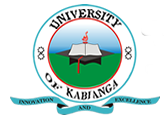 UNIVERSITY OF KABIANGAUNIVERSITY EXAMINATIONS2015/2016 ACADEMIC YEARTHIRD YEAR FIRST SEMESTER EXAMINATIONFOR THE DEGREE OF BACHELOR OF SCIENCE IN BIOCHEMISTRYCOURSE CODE: BIO 310COURSE TITLE: PROTEINS, ENZYMES AND VITAMINSDATE: 9/12/2015TIME: 2.00 P.M-5.00 P.MINSTRUCTIONS TO CANDIDATES:Answer ALL questions from section A and any other TWO from section B.Illustrate your answers with suitable diagrams wherever necessary.SECTION A; (40 MARKS)Answer ALL questions.a) Give names of the two colour reactions test for Cysteine. (2 marks)b) Show the linkage between Y and L amino acids. (3 marks)c) Draw the structure of aromatic amino acid. (3 marks)      2.   Draw the chemical structures of any four uncommon amino acids. (8 marks)      3.   Describe the physical properties of amino acids. (8 marks)      4.   Show how chemical reactions involving COOH group of proteins occur. (8 marks)      5.   Describe the exceptional characteristics of regulatory enzymes. (8 marks)SECTION B; (30 MARKS)Answer any TWO questions. Each carries 15 Marks.      6.    Describe sequencing of amino acids. (15 marks)      7.   Discuss source, biochemical functions and deficiency symptoms of vitamin B6. (15 marks)      8.   Write notes on the various types of enzyme inhibition. (15 marks)